About: Vendor InformationPage Goal: Describe the preliminary process of Sanford Health forming business partnerships with organizations.1). Header BannerHeader Banner (required): 1375px by 298pxThe banner image should not include any textMedical Service Name_Component Name_Doctors Last Name (if included in the picture)_Image SizeHeader Banner – Cropped for Suggested Services Module (required): 690px by 402pxThe banner image should not include any textMedical Service Name_Component Name_Doctors Last Name (if included in the picture)_Image SizeHeadline (required): Service nameText will always be whiteScreenshot: 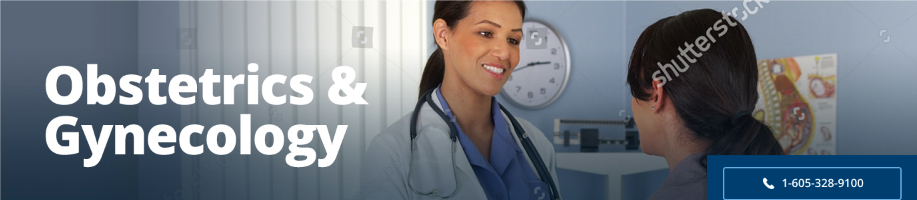 2). Call-To-Action ButtonsGoal: highlight top actions you would like an individual to take when on this page, such as call to make an appointment or refer a patient Button Text: 25-character maximumContact Us: Universal phone number for the service line that routes to all of the specific locationsPlease provide URLs for each buttonScreenshot: 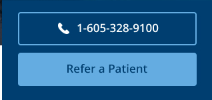 3). Content/Service Line DescriptionGoal: This section should clearly introduce visitors to explore partnerships with Sanford Health as a vendor. Specific educational material can be bulleted or highlighted in this section. Text Headline: recommended character maximum is 35 charactersDo not make the page headline the same as the text in the header banner, as this would be redundantText: 500-2000 characters recommended (there is no section maximum character count)Use an active voice: Be direct and energetic to keep the reader’s attention.Write at a 7th to 9th grade level Sentence Length: Aim to keep most sentences to 104 characters or lessParagraph length: two-to-five sentences at most. Break text into different headings: This will make it easier for people to find the exact content they are looking for and categorizes content so a patient is less intimated by the amount of copy on the page.Use bulleted listsCall-To-Action: recommended 250 characters or lessDrive individuals to call to make an appointment Screenshot: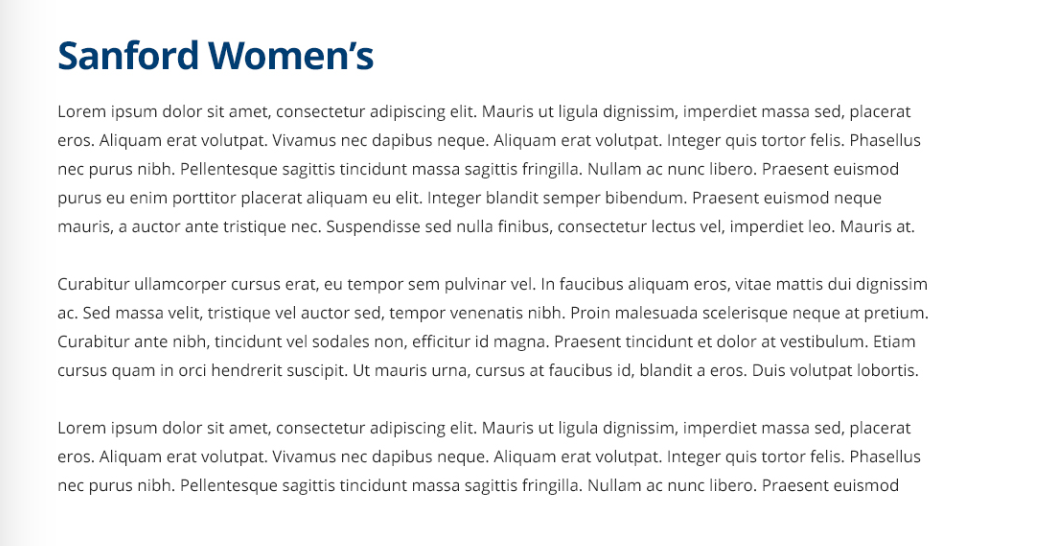 4). Location Tabbed Section – one to six carousel slides are availableGoal: Highlight location content that is specific to vendor information. This information should expand on the other information on the page, but should not highlight a specific service page that is linked out in the navigation. This could lead an individual to download a file, watch a video or click through to an educational resource page. Unit is recommended, but not required on the pageTab Name: 40-character max recommendedHeadline: 30-character max recommendedDescription: 600 characters maximum recommendedFeatured Carousel Content Options:Videos and content about procedures, doctors or treatments that relate to the specialty pageRelated advertising campaigns or initiativesHighlights/information about new services or physiciansPhoto/Video – one per carousel slide (optional): 690px by 310pxMedical Service Name_Component Name_Doctors Last Name (if included in the picture)_Tab Name_Image SizeCall-to-Action Button (optional): 20-character maxURL (optional)Screenshot: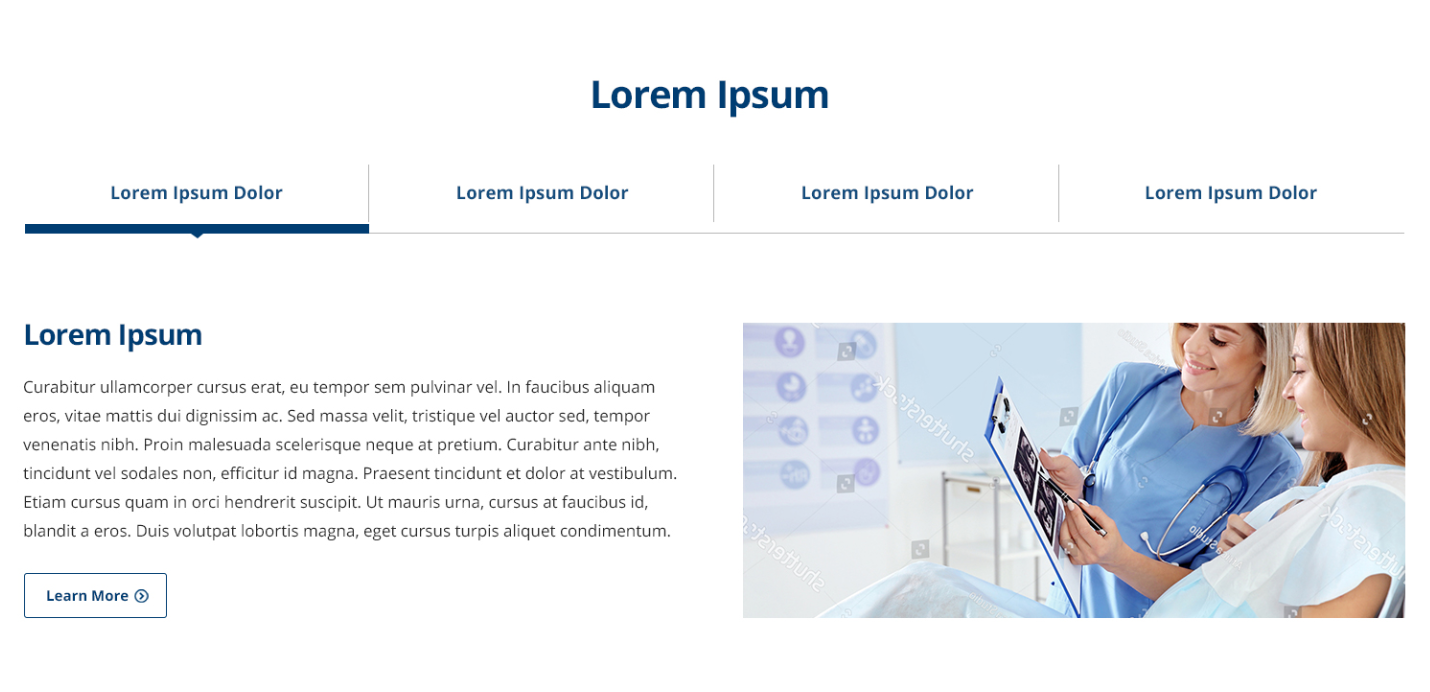 *Please add additional rows for each tab that is highlighted in this unitCopy/Image NeedsCopy/Image ProvidedHeader Banner (required)Header Banner – Cropped for Suggested Services module (required)Headline – Service Name (required)Vendor InformationCopy/Image NeedsCopy/Image ProvidedButton 1 (required)Contact usButton 1 Link(605) 312-4300Button 2 (required)Button 2 LinkButton 3 (not required)Button 3 Link (not required)Button 4 (not required)Button 4 Link (not required)Copy/Image NeedsCopy/Image ProvidedText Headline (required)Doing Business with Sanford HealthText (required)We set high standards of conduct, ethics and responsibility for our employees. We apply the same standards to our vendors. We believe every vendor plays a role in our mission to provide health and healing – delivery personnel, representatives, technology providers and more. So we're careful to select suppliers who provide excellent service, value, cost-savings and innovation.Every vendor approved to work with a Sanford Health hospital, clinic or facility must be registered and certified with us on an annual basis. (Fees apply.) We also have strict security policies to follow during on-site visits between all vendors and Sanford Health.To learn more about becoming a vendor, read through the information here. Then contact us. Information for Sanford Health SuppliersVendor Relations and Certification Program OverviewVendor Representative Certification ProcessNew Product Introduction ProcessVendor Relations and Certification ProgramSupply Chain Management Vendor Management ProgramWe look forward to learning more about your business.Call-To-Action (not required, but recommended)Before your first appointment, register your representatives with RepTrax. https://www.reptrax.com/Copy/Image NeedsCopy/Image ProvidedImage/Video 1 (not required, but recommended)Tab Name 1 (required)Bemidji RegionHeadline 1 (required)Learn About Supplier Relations in BemidjiDescription 1 (required)In Bemidji, all vendors are required to check in at a RepTrax kiosk at every visit to a Sanford Health facility. To learn more about becoming a Bemidji area vendor, download the policies below.Call-to-Action 1 (optional)Download NowCall-to-Action URL 1.1 (optional)https://www.sanfordhealth.org/~/media/sanford-health/pagefiles/sanford%20health%20orientation%20non%20employee%20bemidji.pdf?la=en Call-to-Action URL 1.2 (optional)https://www.sanfordhealth.org/~/media/sanford-health/pagefiles/or%20orientation%20bemidji%20specific.pdf?la=en Call-to-Action URL 1.3 (optional)https://www.sanfordhealth.org/~/media/sanford-health/pagefiles/bemidji%20kiosk%20locations.pdf?la=en Image/Video 2 (not required, but recommended)Tab Name 2 (required)Fargo RegionHeadline 2 (required)Learn About Supplier Relations in FargoDescription 2 (required)In Fargo/Moorhead, all vendors are required to check in at a RepTrax kiosk at every visit to a Sanford Health facility. To learn more about becoming a Fargo/Moorhead area vendor, download the policies below.Call-to-Action 2 (optional)Download NowCall-to-Action URL 2.1 (optional)https://www.sanfordhealth.org/~/media/sanford-health/pagefiles/central%20processing%20surg%20ser%20instrumentation%20fargo.pdf?la=en Call-to-Action URL 2.2 (optional)https://www.sanfordhealth.org/~/media/sanford-health/pagefiles/sanford%20cardiac%20cath%20lab%20fargo.pdf?la=en Call-to-Action URL 2.3 (optional)https://www.sanfordhealth.org/~/media/sanford-health/pagefiles/sanford%20health%20orientation%20non%20employee%20fargo.pdf?la=en Call-to-Action URL 2.4 (optional)https://www.sanfordhealth.org/~/media/sanford-health/pagefiles/corp%20fargo%20kiosk.pdf?la=en Image/Video 3 (not required, but recommended)Tab Name 3 (required)Sioux Falls RegionHeadline 3 (required)Learn About Supplier Relations in Sioux FallsDescription 3 (required)In Sioux Falls, all vendors are required to check in at designated locations at every visit to a Sanford Health facility. To learn more about becoming a Sioux Falls area vendor, download the policies below.Call-to-Action 3 (optional)Download NowCall-to-Action URL 3.1 (optional)https://www.sanfordhealth.org/~/media/sanford-health/pagefiles/operating%20room%20sf%20instrumentation%20vendor%20requirements.pdf?la=en Call-to-Action URL 3.2 (optional)https://www.sanfordhealth.org/~/media/sanford-health/pagefiles/or%20orientation%20specific%20sf.pdf?la=en Call-to-Action URL 3.3 (optional)https://www.sanfordhealth.org/~/media/sanford-health/pagefiles/sanford%20health%20orientation%20non%20employee%20sf.pdf?la=en Image/Video 4 (not required, but recommended)Tab Name 4 (required)Thief River Falls RegionHeadline 4 (required)Learn About Supplier Relations in Thief River FallsDescription 4 (required)In Thief River Falls, all vendors are required to check in at a RepTrax kiosk at every visit to a Sanford Health facility. To learn more about becoming a Thief River Falls area vendor, download the policies below.Call-to-Action 4 (optional)Download NowCall-to-Action URL 4 (optional)https://www.sanfordhealth.org/~/media/sanford-health/pagefiles/sanford%20health%20orientation%20non%20employee%20trf.pdf?la=en